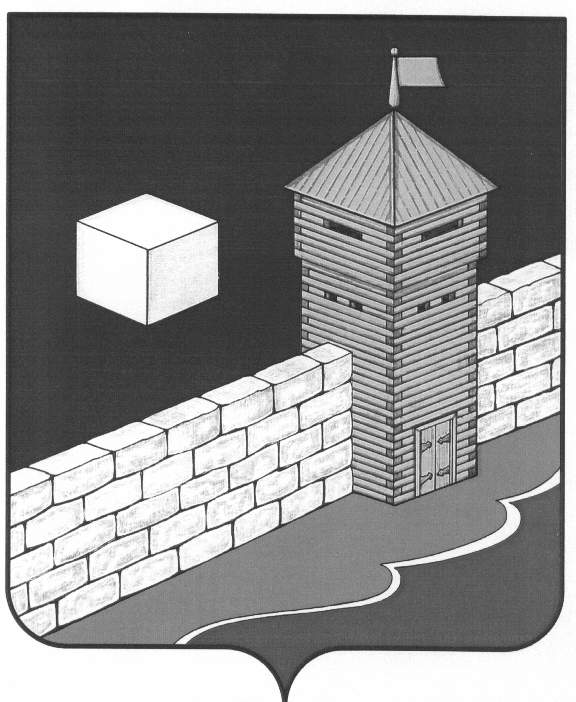 СОБРАНИЕ ДЕПУТАТОВЕТКУЛЬСКОГО МУНИЦИПАЛЬНОГО РАЙОНАчетвертого созываР Е Ш Е Н И Е456560 с. Еткуль, ул. Ленина, 34-43от 22.12.2010 г.  № 112Об   утверждении   в   новой  редакции Положения об управлении социальной защиты     населения    администрации Еткульского муниципального районаВо исполнение Закона Челябинской области от 24.11.2005 г. № 430-ЗО «О наделении органов местного самоуправления государственными полномочиями по социальной поддержке отдельных категорий граждан», Закона Челябинской области от 31.03.2010 г. № 548-ЗО «О статусе и дополнительных мерах социальной поддержки многодетной семьи в Челябинской области», Закона Челябинской области от 31.03.2010 г. № 549-ЗО «Об организации и обеспечении отдыха и оздоровления детей (за исключением организации отдыха детей в каникулярное время) в Челябинской области», Постановлений Правительства Челябинской области от 21.01.2010 г. № 4-П, № 5-П «О положении о порядке назначения ежемесячной денежной выплаты отдельным категориям граждан на оплату жилья и коммунальных услуг, рассчитанной на основании региональных стандартов стоимости жилищно-коммунальных услуг, в Челябинской области», внесении изменений в Закон Челябинской области от 22.02.2007 г. № 103-ЗО «О возмещении расходов на бесплатную жилую площадь с отоплением и освещением для педагогических работников образовательных учреждений, работающих и проживающих в сельских населенных пунктах и рабочих поселках Челябинской области», Закон Челябинской области от 28.01.2010 г. № 538-ЗО «О мерах социальной поддержки отдельных категорий граждан, работающих и проживающих в сельских населенных пунктах и рабочих поселках Челябинской области»СОБРАНИЕ ДЕПУТАТОВ ЕТКУЛЬСКОГО МУНИЦИПАЛЬНОГО РАЙОНАР Е Ш А Е Т:Утвердить Положение об управлении социальной защиты населения администрации Еткульского муниципального района в новой редакции (приложение).Признать утратившим силу решение Собрания депутатов Еткульского муниципального района от 01.03.2006 г. № 114 «Об утверждении Положения об управлении социальной защиты населения администрации Еткульского муниципального района».Глава Еткульского муниципального района                        В. Н. Головчинский